Publicado en   el 28/08/2014 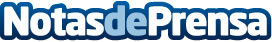 Diez rutas en moto permiten conocer los rincones singulares de NavarraDatos de contacto:Nota de prensa publicada en: https://www.notasdeprensa.es/diez-rutas-en-moto-permiten-conocer-los Categorias: Viaje http://www.notasdeprensa.es